ՈՐՈՇՈՒՄ N 115-Ա10 ԴԵԿՏԵՄԲԵՐԻ 2018թ.ԿԱՊԱՆ  ՀԱՄԱՅՆՔԻ ԱՎԱԳԱՆՈՒ 2018 ԹՎԱԿԱՆԻ ԴԵԿՏԵՄԲԵՐԻ   10  -Ի ԹԻՎ 10 ՀԵՐԹԱԿԱՆ  ՆԻՍՏԻ ՕՐԱԿԱՐԳԸ ՀԱՍՏԱՏԵԼՈՒ ՄԱՍԻՆՂեկավարվելով «Տեղական ինքնակառավարման մասին» Հայաստանի Հանրապետության օրենքի 14-րդ և 16-րդ հոդվածներով և հաշվի առնելով համայնքի ղեկավարի առաջարկությունը նիստի օրակարգը հաստատելու մասին,  համայնքի ավագանին  ո ր ո շ ու մ  է.Հաստատել Կապան համայնքի ավագանու 2018 թվականի դեկտեմբերի 10-ի թիվ 10 հերթական նիստի օրակարգը.Կապանի համայնքապետարանի աշխատակազմի աշխատակիցների թվաքանակը， հաստիքացուցակը և պաշտոնային դրույքաչափերը հաստատելու մասինԿապան համայնքի համայնքային ոչ առևտրային կազմակերպությունների աշխատակիցների թվաքանակը， հաստիքացուցակը և պաշտոնային դրույքաչափերը հաստատելու մասին«ԿԱՊԱՆԻ ՊԼԱՍՏՇԻՆ» համայնքային ոչ առևտրային կազմակերպություն ստեղծելու， կանոնադրությունը， աշխատողների քանակը， հաստիքացուցակը և պաշտոնային դրույքաչափերը հաստատելու մասինՀայաստանի Հանրապետության Էներգետիկ ենթակառուցվածքների և բնական պաշարների նախարարության ջրային կոմիտեին սեփականության իրավունքով անհատույց գույք հանձնելու մասինՀայաստանի Հանրապետության Սյունիքի մարզի Կապան համայնքի Սյունիք գյուղի կադաստրային քարտեզում առկա անճշտության ուղղման նպատակով հողամասի նպատակային նշանակության առաջարկվող փոփոխությանը հավանության տալու մասինՍյունիքի մարզի Կապան համայնքի /բնակավայրի/ գլխավոր հատակագծում փոփոխություն կատարելու և համայնքային սեփականություն հանդիսացող էներգետիկայի， կապի， տրանսպորտի， կոմունալ ենթակառուցվածքների օբյեկտների հողերից 0.56 հա հողամասի նպատակային նշանակությունը փոխելու մասինԿապան համայնքի վարչական տարածքում， համայնքային սեփականություն հանդիսացող， համայնքի Կապան քաղաքի Կ．Դեմիրճյան հրապարակի թիվ 2/24 հասցեում գտնվող բնակավայրերի նպատակային նշանակության ընդհանուր օգտագործման 0.00343 հա հողամասը մրցույթով կառուցապատման իրավունքով օգտագործման տրամադրելու մասինՀողամասի նպատակային նշանակության փոփոխության նպատակով Հայաստանի Հանրապետության Սյունիքի մարզի Կապան համայնքի Նորաշենիկ բնակավայրի հողերի օգտագործման ժամանակավոր սխեմայում նախատեսվող փոփոխությանը հավանություն տալու մասինԿապան համայնքի վարչական տարածքում， համայնքի Վարդավանք գյուղի 4-րդ թաղամասի թիվ 17/1 հասցեում գտնվող， «անհայտ» քաղաքացու որպես սեփականություն փոխանցված 0.15286 հա հողամասը համայնքային սեփականություն ճանաչելու մասինԿապան համայնքի վարչական տարածքում， համայնքային սեփականություն հանդիսացող， համայնքի Կապան քաղաքի Գործարանային փողոցի թիվ 3/25 հասցեում գտնվող բնակավայրերի նշանակության այլ հողերից 0,00387 հա հողամասը «Կապանի լեռնահարստացման կոմբինատ» ՓԲ ընկերությանը սահմանափակ օգտվելու իրավունքով /սերվիտուտ/ տրամադրելու մասինԿապան համայնքի վարչական տարածքում， համայնքային սեփականություն հանդիսացող， համայնքի Կապան քաղաքի Սպանդարյան փողոցի թիվ 41/3 հասցեում գտնվող բնակավայրերի նշանակության ընդհանուր օգտագործման հողերից 0,00191 հա հողամասը «Կապանի լեռնահարստացման կոմբինատ» ՓԲ ընկերությանը սահմանափակ օգտվելու իրավունքով /սերվիտուտ/ տրամադրելու մասինԿապան համայնքի վարչական տարածքում， համայնքային սեփականություն հանդիսացող， համայնքի Կապան քաղաքի Գործարանային փողոցի թիվ 4/25 հասցեում գտնվող բնակավայրերի նշանակության ջրային հողերից 0,10929 հա հողամասը «Կապանի լեռնահարստացման կոմբինատ» ՓԲ ընկերությանը սահմանափակ օգտվելու իրավունքով /սերվիտուտ/ տրամադրելու համաձայնություն տալու մասինԿապան համայնքի վարչական տարածքում， համայնքային սեփականություն հանդիսացող， համայնքի Կապան քաղաքի Գործարանային փողոցի թիվ 3/21 հասցեում գտնվող արդյունաբերության， ընդերքօգտագործման և այլ արտադրական նշանակության օբյեկտների 0,01245 հա հողամասը «Կապանի լեռնահարստացման կոմբինատ» ՓԲ ընկերությանը սահմանափակ օգտվելու իրավունքով /սերվիտուտ/ տրամադրելու մասինԿապան համայնքի վարչական տարածքում， համայնքային սեփականություն հանդիսացող， համայնքի Կապան քաղաքի Գործարանային փողոցի թիվ 3/22 հասցեում գտնվող բնակավայրերի նշանակության ընդհանուր օգտագործման հողերից 0,08901 հա հողամասը «Կապանի լեռնահարստացման կոմբինատ» ՓԲ ընկերությանը սահմանափակ օգտվելու իրավունքուվ /սերվիտուտ/ տրամադրելու մասինԿապան համայնքի վարչական տարածքում， համայնքային սեփականություն հանդիսացող， համայնքի Կապան քաղաքի Գործարանային փողոցի թիվ 3/23 հասցեում գտնվող բնակավայրերի նշանակության ընդհանուր օգտագործման հողերից 0,0594 հա հողամասը «Կապանի լեռնահարստացման կոմբինատ» ՓԲ ընկերությանը սահմանափակ օգտվելու իրավունքով /սերվիտուտ/ տրամադրելու մասինԿապան համայնքի վարչական տարածքում， համայնքային սեփականություն հանդիսացող， համայնքի Կապան քաղաքի Գործարանային փողոցի թիվ 3/24 հասցեում գտնվող բնակավայրերի նշանակության այլ հողերից 0,01827 հա հողամասը «Կապանի լեռնահարստացման կոմբինատ» ՓԲ ընկերությանը սահմանափակ օգտվելու իրավունքով /սերվիտուտ/ տրամադրելու մասինԿապան համայնքի վարչական տարածքում， համայնքային սեփականություն հանդիսացող， համայնքի Կապան քաղաքի Սպանդարյան փողոցի 4-րդ նրբնացքի թիվ 12/4 հասցեում գտնվող բնակավայրերի նշանակության այլ հողերից 0,01784 հա հողամասը «Կապանի լեռնահարստացման կոմբինատ» ՓԲ ընկերությանը սահմանափակ օգտվելու իրավունքով /սերվիտուտ/ տրամադրելու մասինԿապան համայնքի վարչական տարածքում， համայնքային սեփականություն հանդիսացող， համայնքի Կապան քաղաքի Սպանդարյան փողոցի 4-րդ նրբնացքի թիվ 12/2 հասցեում գտնվող բնակավայրերի նշանակության այլ հողերից 0,00906 հա հողամասը «Կապանի լեռնահարստացման կոմբինատ» ՓԲ ընկերությանը սահմանափակ օգտվելու իրավունքով /սերվիտուտ/ տրամադրելու մասինԿապան համայնքի վարչական տարածքում， համայնքային սեփականություն հանդիսացող， համայնքի Կապան քաղաքի Սպանդարյան փողոցի 4-րդ նրբանցքի թիվ 12/3 հասցեում գտնվող ջրային հողերից 0,00086 հա հողամասը «Կապանի լեռնահարստացման կոմբինատ» ՓԲ ընկերությանը սահմանափակ օգտվելու իրավունքով /սերվիտուտ/ տրամադրելու համաձայնություն տալու մասինԿապան համայնքի վարչական տարածքում， համայնքային սեփականություն հանդիսացող， համայնքի Կապան քաղաքի Սպանդարյան փողոցի թիվ 41/4 հասցեում գտնվող բնակավայրերի նշանակության այլ հողերից 0,002 հա հողամասը «Կապանի լեռնահարստացման կոմբինատ» ՓԲ ընկերությանը սահմանափակ օգտվելու իրավունքով /սերվիտուտ/ տրամադրելու մասինԿապան համայնքի վարչական տարածքում， համայնքային սեփականություն հանդիսացող， համայնքի Կապան քաղաքի Սպանդարյան փողոցի 4-րդ նրբանցքում գտնվող գյուղատնտեսական նշանակության այլ հողերից 0.00679 հա հողամասը «Կապանի լեռնահարստացման կոմբինատ» ՓԲ ընկերությանը սահմանափակ օգտվելու իրավունքով /սերվիտուտ/ տրամադրելու մասինԿապան համայնքի վարչական տարածքում， համայնքային սեփականություն հանդիսացող， համայնքի Կապան քաղաքի Սպանդարյան փողոցի 4-րդ նրբանցքում գտնվող գյուղատնտեսական նշանակության այլ հողերից 0.00628 հա հողամասը «Կապանի լեռնահարստացման կոմբինատ» ՓԲ ընկերությանը սահմանափակ օգտվելու իրավունքով /սերվիտուտ/ տրամադրելու մասինԿապան համայնքի վարչական տարածքում， համայնքային սեփականություն հանդիսացող， համայնքի Կապան քաղաքի Շահումյան փողոցի թիվ 39/3 հասցեում գտնվող բնակավայրերի նշանակության բնակելի կառուցապատման 0.00226 հա հողամասը բնակելի կառուցապատման նպատակով աճուրդով վաճառելու մասինՍյունիքի մարզի Կապան համայնքի /բնակավայրի/ գլխավոր հատակագծում փոփոխություն կատարելու և համայնքային սեփականություն հանդիսացող գյուղատնտեսական նշանակության հողերից 0.2 հա հողամասն ու էներգետիկայի， տրանսպորտի， կապի， կոմունալ ենթակառուցվածքների օբյեկտների հողերից 0.23 հա հողամասի նպատակային նշանակությունները փոփոխելու մասինԿողմ ( 11 )`ԱՆՏՈՆՅԱՆ ԱՐԵՆ					ՀԱՐՈՒԹՅՈՒՆՅԱՆ ՀԱՅԿԴԱՆԻԵԼՅԱՆ ՎԱՀԵ					ՄԱՐՏԻՐՈՍՅԱՆ ԿԱՐԵՆ	ԳՐԻԳՈՐՅԱՆ ՎԻԼԵՆ					ՄԵՍՐՈՊՅԱՆ ՆԱՊՈԼԵՈՆ	ԴԱՎԹՅԱՆ ՆԱՐԵԿ					ՄԿՐՏՉՅԱՆ ԱՐԱ	ԴԱՎԹՅԱՆ ՇԱՆԹ					ՄՈՎՍԻՍՅԱՆ ԺԱՆ	ԿԱՐԱՊԵՏՅԱՆ ՄԱՆԱՍ	Դեմ ( 0 )Ձեռնպահ ( 0 )ՀԱՄԱՅՆՔԻ ՂԵԿԱՎԱՐ				ԳԵՎՈՐԳ  ՓԱՐՍՅԱՆ2018 թ     դեկտեմբերի         12ք. Կապան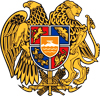 ՀԱՅԱՍՏԱՆԻ ՀԱՆՐԱՊԵՏՈՒԹՅՈՒՆ
ՍՅՈՒՆԻՔԻ ՄԱՐԶ
ԿԱՊԱՆ  ՀԱՄԱՅՆՔԻ  ԱՎԱԳԱՆԻ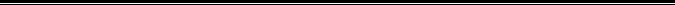 